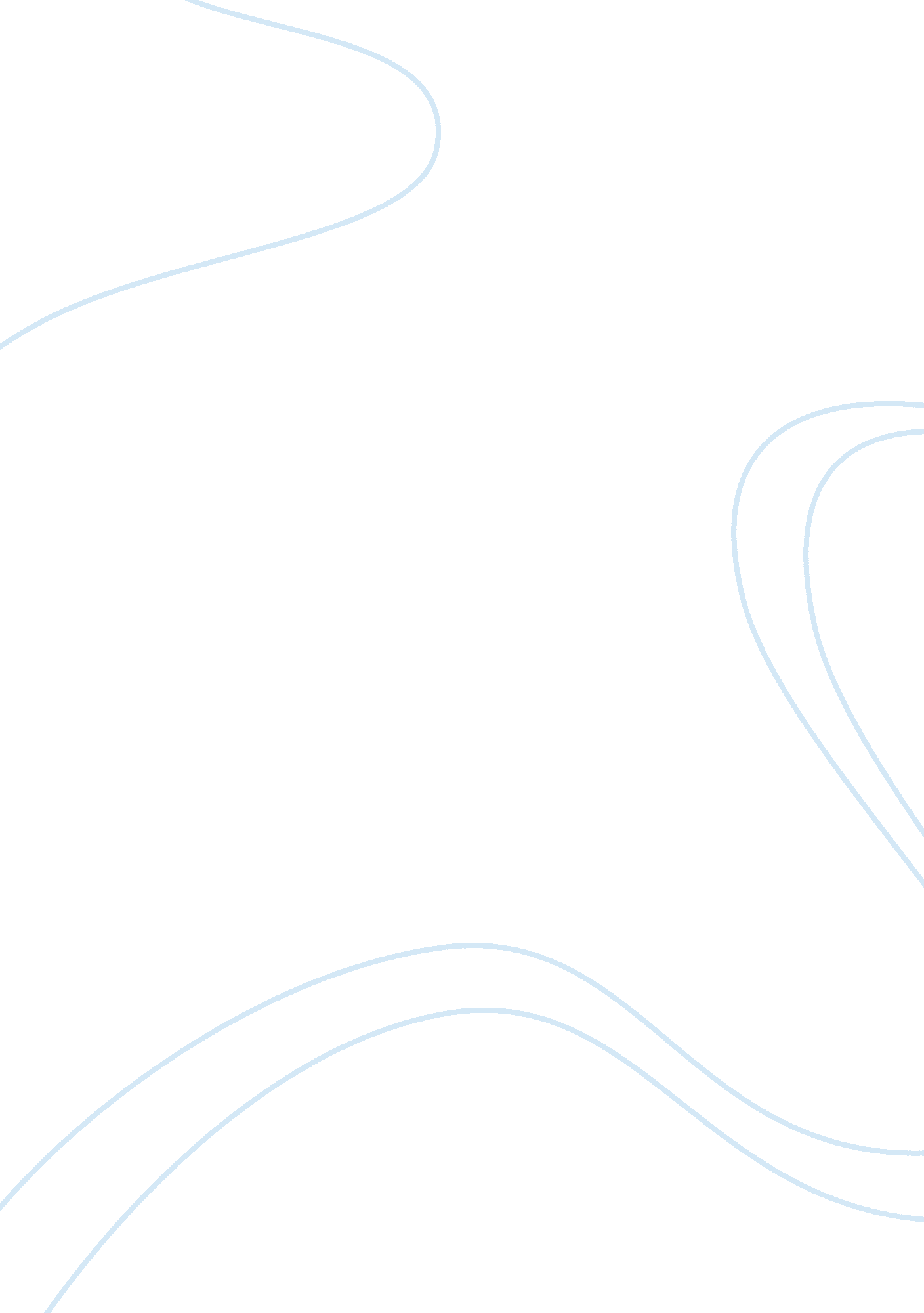 TopicHistory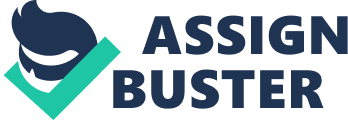 Family History and Historical event Introduction Second World War known as World War II occurred during the period between1939-1945. “ The German declaration of war on the Unites States after the Japanese attack on Pearl Harbor used to be the final step in the bringing about of the Second World War” 6. Most of the world powers participated in this war wherein they formed two military allies and fought against each other. World war changed the political structure and social status of countries around world. “ Most people who lived through the Second World War drew a straight and clear line between the side that was right and side that was wrong” 8. I am proud to understand that my grandfather was part of Second World War which a historical event changed the face of my home country. Having a multiple ancestry root is admirable fact, but my grandparent’s engagement in World War II changed my persona to a great extend” (Thesis)“ Developing one’s self consists mainly in trend to self-development” 3 
Being American and Second World War 
Second World War is an historical event which has a great importance in political and social terms. This is a war which had all the superpowers of the world participating in it and winning this war was a crucial for all. This Second World War has enhanced the innovative dynamics of America and has built in them a sense of citizenship and patriotism. This war shows the dedication, sincerity and devotion of veteran Americans had for their country. “ The 
Americans supplied us with 450, 000 lorries. Of course, in the final stages of the war this significantly increased our armed forces mobility, decreased our losses and brought us, perhaps, greater success than if we had not such help” 7 
The Second World War is immensely connected to my family as my maternal and paternal side is linked to this historical event. Firstly, my Granddad was a war veteran which showed the patriotism he had for his country. “ Over time in the United States, this necessary war has been transformed into a good war, the best war the country ever had” 1. Apart from this, on my maternal side, her Irish ancestors took part as British military men in Second World War. Moreover, as we moved to Connecticut after World War II, our life took a positive course “ At the outbreak of the Second World War southern Ireland declared itself neutral while the six counties of Northern Ireland as part of the United Kingdom became involved” 5. 
Conclusion 
Understanding one’s family heritage is of great value as it allows one to grow emotionally and personally as an individual. “ The family is usually considered the most important mechanism in value socialization” 2. Travelling reverse into my family history made me realize my foundation as a person and the contribution my family has made to my mother land America. I am proud to acknowledge that Second World War being a significant historical event of my Grandparents life as this was a war which changed the face of America we live in today.“ There is broad agreement on the meaning of patriotism as “ a deeply felt affective attachment to the nation” or the “ degree of love for and pride in one’s nation” 4 
Work Cited 
1. Adams, Michael C. The Best War Ever : The America and the World War II. Maryland: The Johns Hopkins University Press, 1994. 
2. Bengston, Vern. " Generation And Family Effects in Value Socialization." JSTOR 40, no. 3 (1994): 358-71. 
3. Cancian, Francesca M. Love in America. Cambridge: Cambridge University Press, 1987. 
4. Huddy, Leonie. " American Patriotism, National Identity, and Political Involvement." American Journal of Political Science, 51, no. 1 (2007): 63-77. 
5. Oracleireland, . " Ireland during the Second World War." oracleireland. http://oracleireland. com/Ireland/history/war-2. htm. 
6. Rothwell, Victor. The Origin of the Second World War. Manchester: Manchester University Press, 2001. 
7. Rozhnov, Konstantin. " Who won World War II?." BBC. 1997. http://new s. bbc. co. uk/ 2/hi/euro pe/45 08901. stm. 
8. Sitsser, Gerald L. A cautious Patriotism. North Carolina: The University of North Carolina Press, 1997. 